附件：区委宣传部日常办公用品采购清单区委宣传部日常办公用品采购清单区委宣传部日常办公用品采购清单区委宣传部日常办公用品采购清单区委宣传部日常办公用品采购清单区委宣传部日常办公用品采购清单区委宣传部日常办公用品采购清单序号内容型号/规格计量单位数量单价备注1充电电池德力普/5号/1300毫安对12空调遥控器电池三七/7号对13无线鼠标电池三七/5号对14大号背心型垃圾袋扎、加厚（30个）卷15小号背心型垃圾袋扎、加厚（30个）卷16文件盒（带压纸夹）A4 加厚，加宽、最大号。蓝色/黑色/红色个17文件盒华杰文具蓝色/红色约7cm高个18文件夹晨光/红色/黄色个19抽杆文件夹（10mm）晨光（10mm）个110抽杆文件夹（15mm）得力/（15mm）个111回形针3#得力/（100只装/盒）盒112起钉器得力个113订书钉奥林丹/适用12号订书机盒114大订书机60页规格个115介纸刀得力（小号）把116介纸刀得力（中号）把117剪刀得力个118无线鼠标惠普hp个119鼠标垫得力护腕超大软垫张120燕尾夹得力/最小规格盒121燕尾夹得力/最大规格盒122燕尾夹得力/中规格盒123不锈钢夹得力个124固体胶棒晨光/小盒125双面胶得力卷126透明胶小、大卷各10卷127桌面文件架得力/蓝色个128三层文件架不锈钢 黑色个1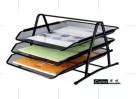 29证件拉链网袋得力（最小款）个130晨光A4拉链袋ADM94506个131商务公文袋（手提简约）蓝色、牛津布、长38cm/宽8.2cm/高30cm个132透明文件袋带扣个133吸水抹布加厚款 洁丽雅条134印泥朱肉个135便利贴晨光/条形包136便利贴晨光/方型包137挂钩韵美 简约强力粘钩组合装（2个装）最大承重排138涂改液晨光支139笔记本210*14（60张）本140会议记录本得力（80页）约A5纸大41活页会议记录本约A4纸大本142三栏明细账16K（江门）江门本143出纳账簿16K（江门）江门个144费用报销审批单（江门）江门本145双头记号笔（小号）晨光支146大头记号笔（大号）晨光支1472B铅笔中华牌支148黑色中性笔晨光/（0.5mm)按头款支149红色中性笔晨光/（0.5mm)按头款支150蓝色中性笔晨光/（0.5mm)按头款支151铅笔芯晨光0.5筒1 52铅笔刨得力个153橡皮擦晨光/4B美术无碎屑枚154党徽吸磁款个155计算器卡西欧C-837H个156相机内存卡64G个157U盘朗科U652（256GB）个158读卡器绿联个159移动硬盘原装西数/1T个160录音笔联想B160个161储物箱家乐（50升）个162直尺晨光/15cm 胶尺把163尺子30厘米钢尺把164线排得力/三米/八插位个165CD光盘香蕉牌个166DVD刻录光盘盒（正常尺寸、内含100个）盒167红茶 武夷山 茶叶（180g）包168绿茶马山茶 茶叶（180g）包169抽纸维达（100抽、三层、桂花沁香）盒170卷纸维达（200g）（10个装）提171遮阳伞天堂/防紫外线、按钮折叠把172雨伞带钩长柄大伞，不可折叠炳173电话机晨光台1